AAPC ICD–10–CM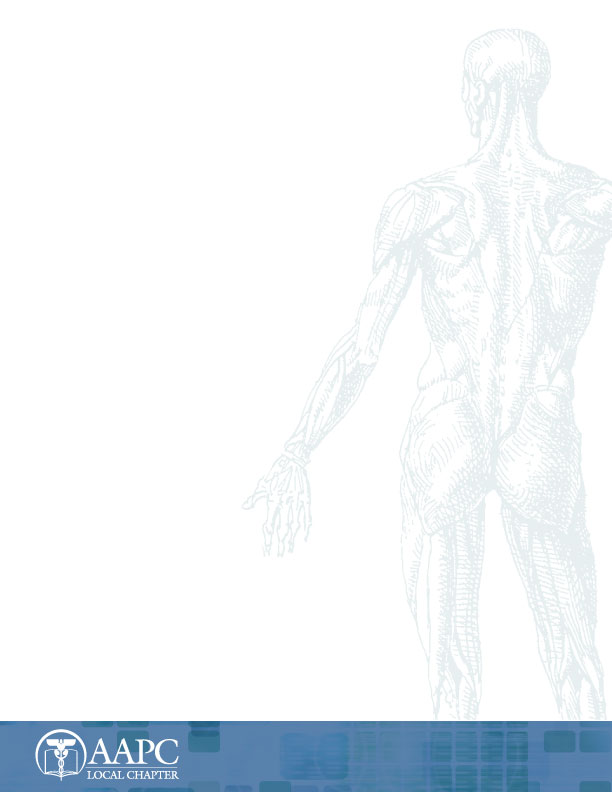 General Code Set TrainingLearn to code for ICD-10-CM and prepare for the ICD-10 Proficiency AssessmentGeneral Code Set Training with Complete Guidelines and Coding ExercisesHosted by the Weston  ChapterWHEN: April 5th & 6th 2014			TIME: Breakfast & Sign-In 7:00am 					                                      Start Promptly at 8:00am                                                                                                                                                                            WHERE: Courtyard by Marriott		 Special Room Rates Contact         Jenna Nichols 954-905-1024COST: $325.00/Pay Pal $335.0016 CEUS – 2-day Boot CampAAPC instructor leadLimited space availableRefunds–Registration fee is non-refundable.Inclement weather - If there is inclement weather and the AAPC trainer cannot make the meeting, AAPC will reschedule.  If the AAPC trainer is able to make the meeting, all cancellation agreements will be in force.You must be a member of AAPC to attend.  Membership can be purchased for $125 at www.aapc.com.Breakfast, Lunch & Snacks Included.

You cannot register without a current AAPC membership number.REGISTRATION FORM – Weston  Chapter- ICD-10-CM Training⃝ $325 or $335 for registration⃝ $60 for Timed Proficiency Assessment*⃝ $195 for At Your Own Pace Proficiency Assessment Course**Successful completion of either of these assessment options (Timed or At Your Own Pace) by September 30, 2015 will satisfy AAPC’s ICD-10 certification maintenance requirement and demonstrates proficiency of ICD-10-CM format and structure, groupings and categories of codes, ICD-10-CM official guidelines, and coding concepts.NOTE: Although not offered at the Boot Camp, attendees may choose to purchase the Timed Proficiency Assessment ($60) through the chapter, or the At Your Own Pace Proficiency Assessment Course (which is offered at a reduced price of $195) along with registration, through the chapter.NAME: ___________________________________________________AAPC#:____________________                 ADDRESS: ___________________________________________________________________________EMAIL: _______________________________________ CONTACT PHONE #: ____________________Chapter you currently attend: __________________________________________________________	AMOUNT ENCLOSED: ______________ (Checks & Money Orders accepted)CHECKS SHOULD BE MADE PAYABLE TO: AAPC Weston  ChapterSEND REGISTRATION PAYMENT TO: Randee Herner					 .QUESTIONS/CONCERNS: Please call or email Randee @ 954-401-4133			         aapc.weston@gmail.com			